Рисунок к заданию № 7 (Вариант 11)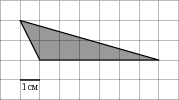 Рисунок к заданию № 7 (Вариант 12)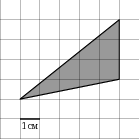 Рисунок к заданию № 7 (Вариант 13)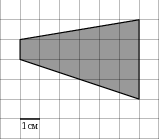 Рисунок к заданию № 7 (Вариант 14)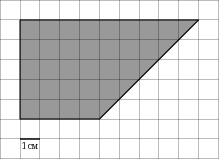 